Where is AP Voucher in approval workflow?The query TN_AP100_WORKLIST_AUDIT can be run to find the level of approval the voucher is awaiting.  Enter the Business Unit and Voucher number and select view results.The retrieved data will list the date and time stamp of any approvals (status 2) and the user ID of those in which the voucher is available (status 0) for review and approval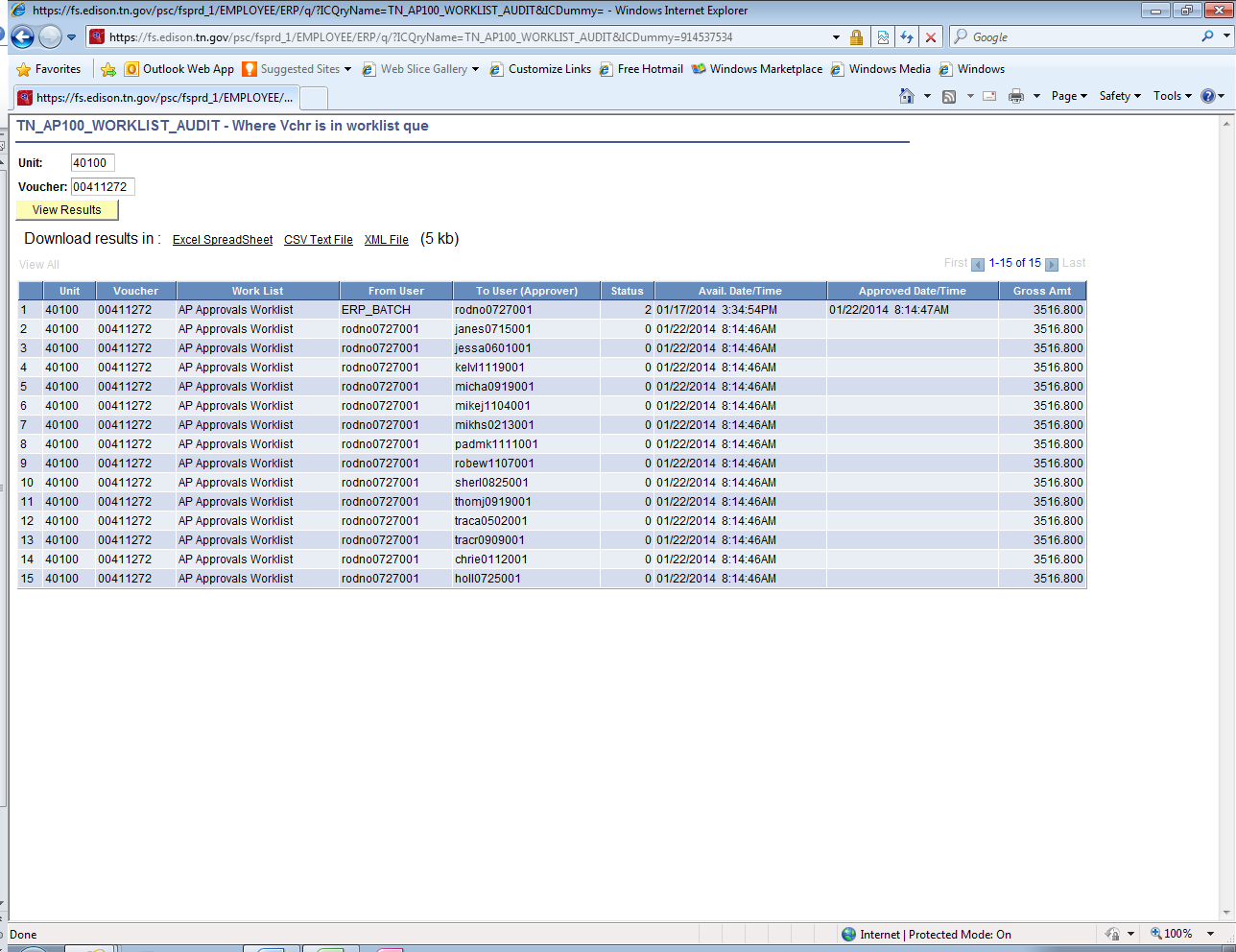 